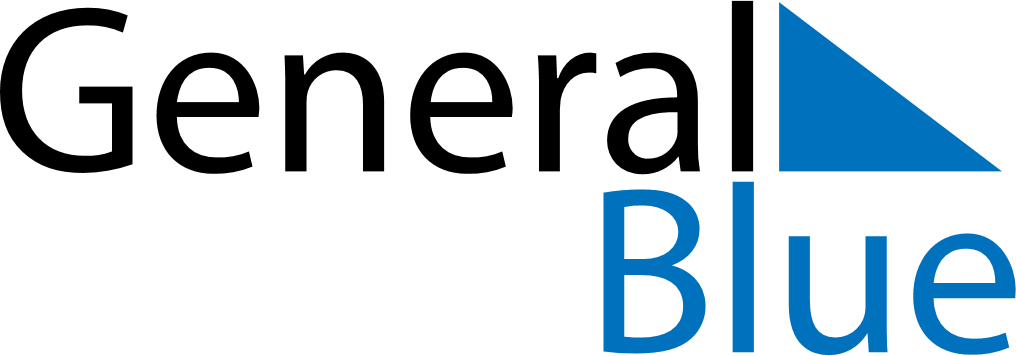 November 2035November 2035November 2035November 2035November 2035SundayMondayTuesdayWednesdayThursdayFridaySaturday123456789101112131415161718192021222324252627282930